ＱＲコード作成の仕方ＱＲコードとは
様々な情報を簡単に携帯等で読み取れるようにしたものです。（日本生まれの技術）例：ＵＲＬ・メールアドレス・文章・地図などをバーコード化することができます。
手順（ＵＲＬ　ＱＲコード作成）
ＱＲコードで読み取ってほしい　ＵＲＬをコピー
　インターネット上部にあるアドレスバー（http://   www. で始まる）

学年通信：（笹原小ＨＰ→各学年の部屋→○年生の部屋→ＰＤＦ）
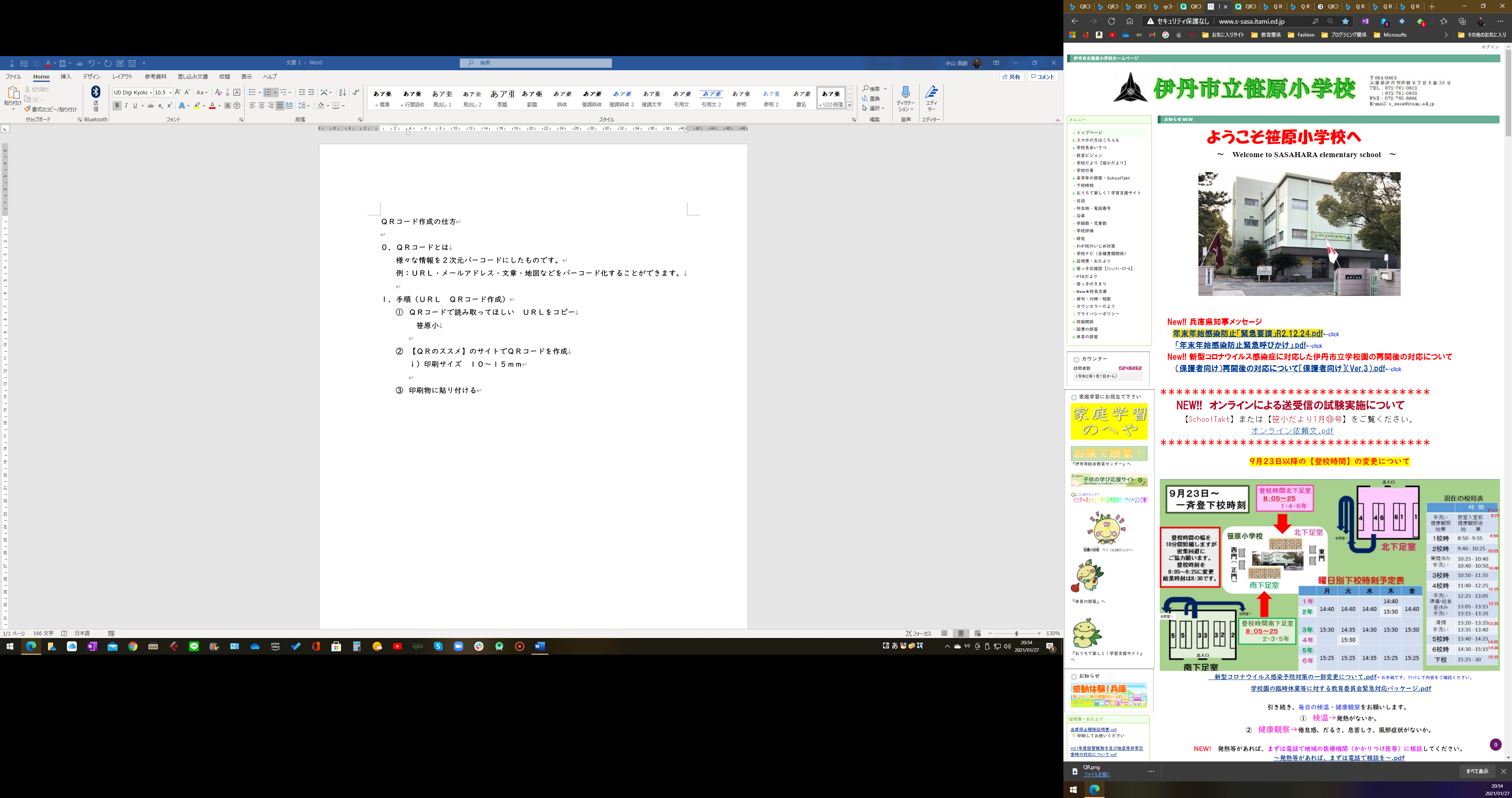 【ＱＲコード　作成】と検索　　サイトでＱＲコードを作成
ⅰ）印刷サイズ　１０～１５ｍｍ
サイト：ＱＲコード作成サービス　
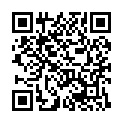 印刷物に貼り付ける
ⅰ）印刷サイズにご注意（小さすぎたら読み込めません。）ⅱ）ＱＲコードの下に、ＵＲＬ先の情報を書いておくこと
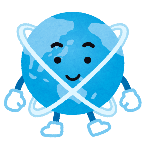 印刷して、実際に読み込めるか　動作確認
２．イメージ図
　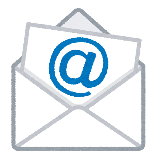 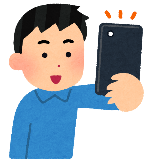 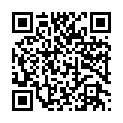 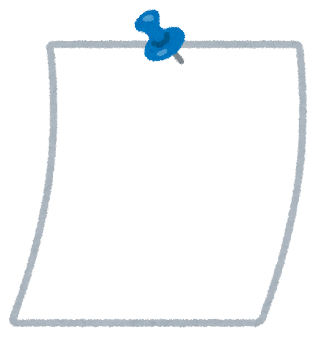 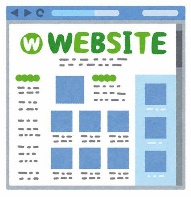 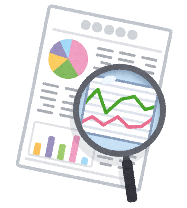 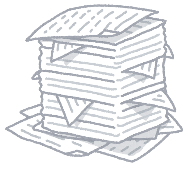 